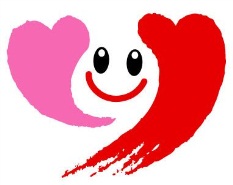 お申込み先山梨県公安委員会指定　犯罪被害者等早期援助団体公益社団法人被害者支援センターやまなし甲府市丸の内2-32-11　山梨県医師会館3F℡･ＦＡＸ　055-228-8639　(℡については平日10時～17時)　　　　　　　Ｅﾒｰﾙ　sien-sasaki@grace.ocn,ne.jp記入欄に必要事項を明記のうえ、ＦＡＸまたは電話、E-mail等でお申し込みください。　　　　　　　　　　　　　　　　　　　　　　　　　　　　　　　　　　　　　(担当；佐々木.須田)山梨県公安委員会指定　犯罪被害者等早期援助団体公益社団法人被害者支援センターやまなし甲府市丸の内2-32-11　山梨県医師会館3F℡･ＦＡＸ　055-228-8639　(℡については平日10時～17時)　　　　　　　Ｅﾒｰﾙ　sien-sasaki@grace.ocn,ne.jp記入欄に必要事項を明記のうえ、ＦＡＸまたは電話、E-mail等でお申し込みください。　　　　　　　　　　　　　　　　　　　　　　　　　　　　　　　　　　　　　(担当；佐々木.須田)山梨県公安委員会指定　犯罪被害者等早期援助団体公益社団法人被害者支援センターやまなし甲府市丸の内2-32-11　山梨県医師会館3F℡･ＦＡＸ　055-228-8639　(℡については平日10時～17時)　　　　　　　Ｅﾒｰﾙ　sien-sasaki@grace.ocn,ne.jp記入欄に必要事項を明記のうえ、ＦＡＸまたは電話、E-mail等でお申し込みください。　　　　　　　　　　　　　　　　　　　　　　　　　　　　　　　　　　　　　(担当；佐々木.須田)氏名　　　　　　　　　　　　　　　　　　　　　　　　　(　　　歳)℡　氏名　　　　　　　　　　　　　　　　　　　　　　　　　(　　　歳)FAX  住所FAX  住所E-mailH29.10/30の「被害者支援講座　入門編」を受講します　　　